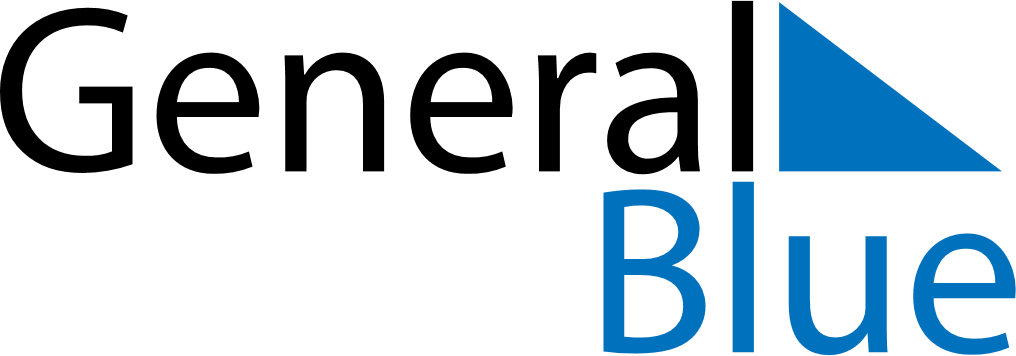 June 2024June 2024June 2024June 2024June 2024June 2024June 2024Nong Bun Nak, Nakhon Ratchasima, ThailandNong Bun Nak, Nakhon Ratchasima, ThailandNong Bun Nak, Nakhon Ratchasima, ThailandNong Bun Nak, Nakhon Ratchasima, ThailandNong Bun Nak, Nakhon Ratchasima, ThailandNong Bun Nak, Nakhon Ratchasima, ThailandNong Bun Nak, Nakhon Ratchasima, ThailandSundayMondayMondayTuesdayWednesdayThursdayFridaySaturday1Sunrise: 5:40 AMSunset: 6:36 PMDaylight: 12 hours and 56 minutes.23345678Sunrise: 5:40 AMSunset: 6:36 PMDaylight: 12 hours and 56 minutes.Sunrise: 5:40 AMSunset: 6:37 PMDaylight: 12 hours and 57 minutes.Sunrise: 5:40 AMSunset: 6:37 PMDaylight: 12 hours and 57 minutes.Sunrise: 5:40 AMSunset: 6:37 PMDaylight: 12 hours and 57 minutes.Sunrise: 5:40 AMSunset: 6:37 PMDaylight: 12 hours and 57 minutes.Sunrise: 5:40 AMSunset: 6:38 PMDaylight: 12 hours and 58 minutes.Sunrise: 5:40 AMSunset: 6:38 PMDaylight: 12 hours and 58 minutes.Sunrise: 5:40 AMSunset: 6:38 PMDaylight: 12 hours and 58 minutes.910101112131415Sunrise: 5:40 AMSunset: 6:39 PMDaylight: 12 hours and 58 minutes.Sunrise: 5:40 AMSunset: 6:39 PMDaylight: 12 hours and 58 minutes.Sunrise: 5:40 AMSunset: 6:39 PMDaylight: 12 hours and 58 minutes.Sunrise: 5:40 AMSunset: 6:39 PMDaylight: 12 hours and 59 minutes.Sunrise: 5:40 AMSunset: 6:40 PMDaylight: 12 hours and 59 minutes.Sunrise: 5:40 AMSunset: 6:40 PMDaylight: 12 hours and 59 minutes.Sunrise: 5:41 AMSunset: 6:40 PMDaylight: 12 hours and 59 minutes.Sunrise: 5:41 AMSunset: 6:40 PMDaylight: 12 hours and 59 minutes.1617171819202122Sunrise: 5:41 AMSunset: 6:41 PMDaylight: 12 hours and 59 minutes.Sunrise: 5:41 AMSunset: 6:41 PMDaylight: 12 hours and 59 minutes.Sunrise: 5:41 AMSunset: 6:41 PMDaylight: 12 hours and 59 minutes.Sunrise: 5:41 AMSunset: 6:41 PMDaylight: 12 hours and 59 minutes.Sunrise: 5:41 AMSunset: 6:41 PMDaylight: 12 hours and 59 minutes.Sunrise: 5:42 AMSunset: 6:42 PMDaylight: 12 hours and 59 minutes.Sunrise: 5:42 AMSunset: 6:42 PMDaylight: 12 hours and 59 minutes.Sunrise: 5:42 AMSunset: 6:42 PMDaylight: 12 hours and 59 minutes.2324242526272829Sunrise: 5:42 AMSunset: 6:42 PMDaylight: 12 hours and 59 minutes.Sunrise: 5:43 AMSunset: 6:42 PMDaylight: 12 hours and 59 minutes.Sunrise: 5:43 AMSunset: 6:42 PMDaylight: 12 hours and 59 minutes.Sunrise: 5:43 AMSunset: 6:43 PMDaylight: 12 hours and 59 minutes.Sunrise: 5:43 AMSunset: 6:43 PMDaylight: 12 hours and 59 minutes.Sunrise: 5:43 AMSunset: 6:43 PMDaylight: 12 hours and 59 minutes.Sunrise: 5:44 AMSunset: 6:43 PMDaylight: 12 hours and 59 minutes.Sunrise: 5:44 AMSunset: 6:43 PMDaylight: 12 hours and 59 minutes.30Sunrise: 5:44 AMSunset: 6:43 PMDaylight: 12 hours and 59 minutes.